Positive Belief StrengtheningWrite the adaptive positive belief in the center of the circle.Around the outside of the circle, list times when the adaptive belief was expeirenced.Between the circles, write dow the positive emotions and sensations associated with each experience and enhance these with slow bilateral simultation (BLS). TAP IT IN !!!!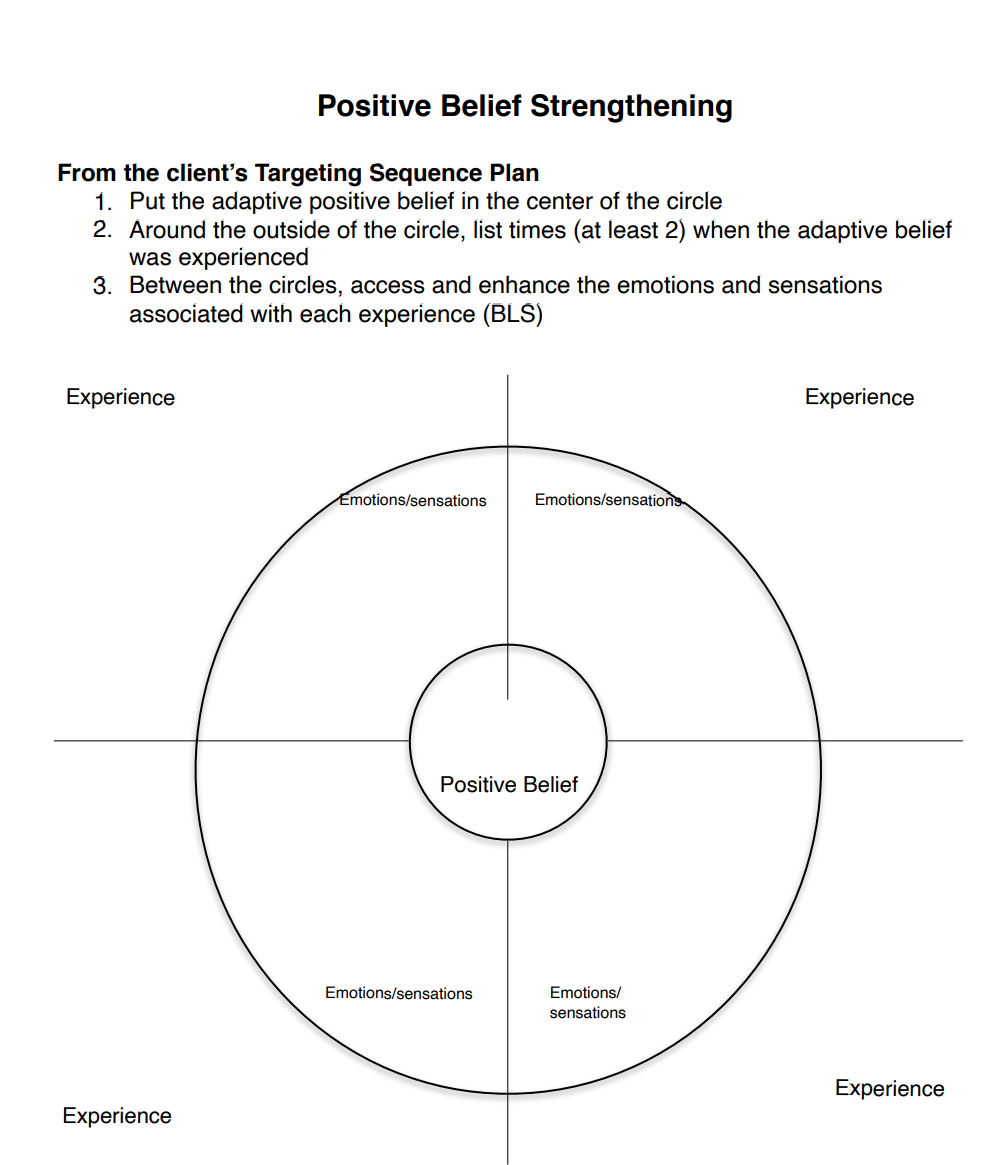 